Iesniegums* uz šo e-pastu tiks nosūtīta apliecība par dalību kursos  Ar pieteikuma iesniegšanu apliecinu, ka:esmu iepazinies ar NMPD mājaslapā esošo informāciju par personas datu apstrādi;piekrītu manu personas datu apstrādei šajā pieteikumā norādītajā apjomā apmācības kursa administrēšanas, tajā skaitā, apliecības sagatavošanas mērķim;esmu informēts, ka semināra norises dienā man būs personīgi jāparakstās dalībnieku reģistrācijas lapā un dalībnieku reģistrācijas laikā reģistrācijas lapā par mani norādītā informācija būs redzama arī citiem šī semināra dalībniekiem;ar apmācības noteikumiem esmu iepazinies.Datums*** ___________________			Paraksts***  ___________________*** Dokumenta rekvizītus "paraksts" un "datums" neaizpilda, ja elektroniskais dokuments parakstīts ar drošu elektronisko parakstu.Informācija iesniedzējam!Aizpildīto iesniegumu aicinām iesniegt kādā no šiem veidiem:parakstītu ar drošu elektronisko parakstu sūtīt uz NMPD oficiālo elektronisko adresi E-adrese;parakstītu ar drošu elektronisko parakstu sūtīt uz e-pastu nmpd@nmpd.gov.lv;pašrocīgi parakstītu iesniegt personīgi vai nosūtīt pa pastu uz adresi Laktas iela 8, Rīga, LV-1013. Dalībnieks tiek ieskaitīts kursā pēc rēķina apmaksas par pirmās palīdzības pasniedzēju apmācības kursu (turpmāk  apmācības kurss).Organizatori var mainīt apmācības kursa norises vietu un laiku, iepriekš paziņojot reģistrētajiem dalībniekiem.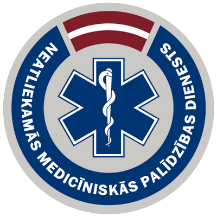 Neatliekamās medicīniskās palīdzības dienestamLaktas ielā 8, Rīgā, LV-1013Tālr. 67337000e-pasts: nmpd@nmpd.gov.lvE-adrese       Apmācības programma       Apmācības programma          Pirmās palīdzības pasniedzēju apmācības kurss (68 stundas)          Pirmās palīdzības pasniedzēju apmācības kurss (68 stundas)Dalībnieka Vārds, Uzvārds:Dalībnieka Vārds, Uzvārds:Personas kods:Personas kods:Tālrunis:Tālrunis:E-pasts*:E-pasts*: